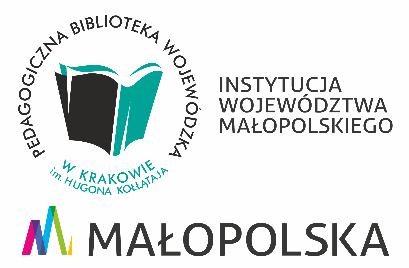         OFERTA EDUKACYJNA DLA UCZNIÓW 
KL. 4-6 SZKOŁY PODSTAWOWEJ        - Filia w MiechowieOpis: Gra biblioteczna w oparciu o Małego Księcia  Antoine de Saint-Exupéry’ego. Znajomość lektury nie jest konieczna dla przejścia zadań. Zajęcia prowadzone są z wykorzystaniem TIK i aplikacji The Tiny Prince AR.Adresaci: kl.4-6  SPCzas trwania: 90 min. (możliwość skrócenia czasu)Opis: Gra biblioteczna ma na celu poznanie sylwetki harcerza, który blisko 100 lat temu przemierzył świat samochodemAdresaci: kl.4-6  SPCzas trwania: 90 min. (możliwość skrócenia czasu)Opis: Warsztaty w oparciu o lekturę Kobi Yamada “Może”.Adresaci: uczniowie kl.4-6 SP                                                                                                                           Czas trwania: 45 min.                                                                                                                              „ Symboliczny wymian niezwykłej podróży” „Z Jerzym Jelińskim przez świat”„Możliwości, jakie w Tobie drzemią”.